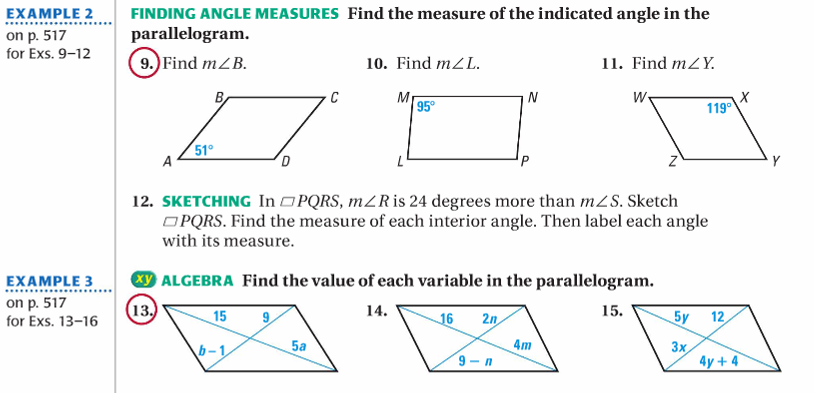 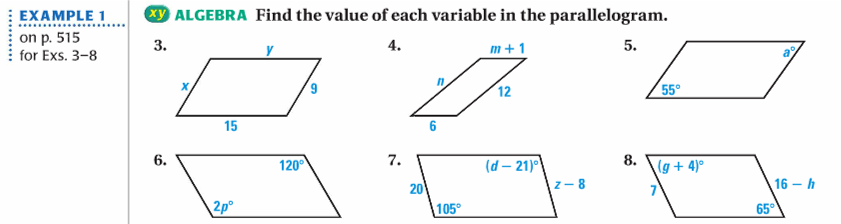 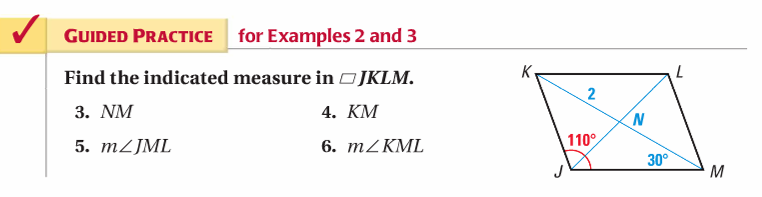 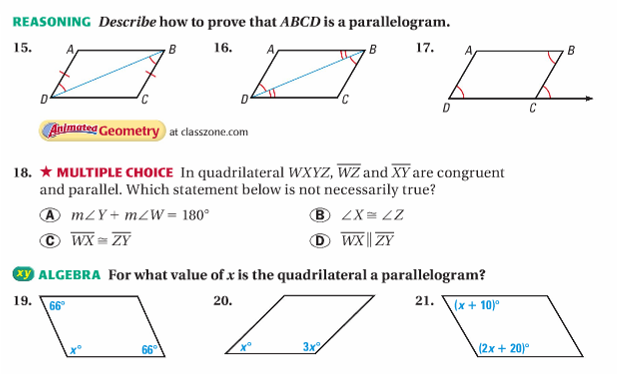 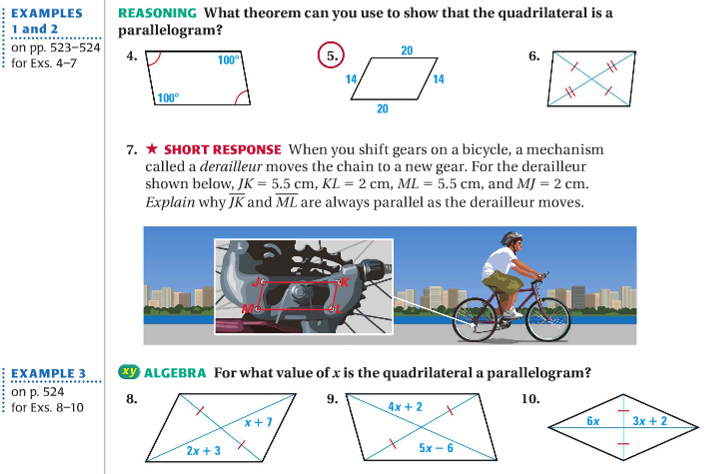 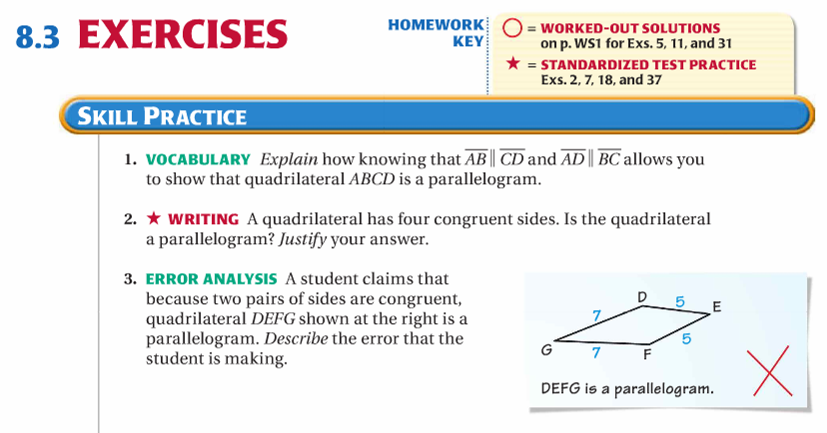 Lesson 2 HomeworkFRONT PAGELT 6.2, 6.3Guided Practice #3-6 (FRONT PAGE)3-13 odd, 14, 34 (FRONT PAGE)
2-6, 8, 15, 17, 19, 21 (BACK PAGE)Lesson 2 Homework
BACK PAGELT 6.2, 6.3Guided Practice #3-6 (FRONT PAGE)3-13 odd, 14, 34 (FRONT PAGE)2-6, 8, 15, 17, 19, 21 (BACK PAGE)